               Staff Advisory Council Meeting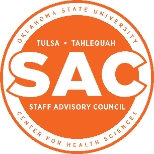                     July 18, 2023 @ 12 noon         Tandy Building Room 333 and via ZOOM                    All meetings are open to the public. Call to Order: Becca Floyd  - 12:09 pmAnnouncements from University Committees: Administration – Dr Stroup – see belowHuman Resources - NAFacilities - NAInformation Technology – Tyler Redden – working with Stillwater on 90 day password changes; new changes coming in fall – 16 character password will be required; wont have to update will go to annual change.Wellness – Kelsey – Thursday walking Group for 10min at 10am; all to join for month of July, will be outside if weather permits; meets in front of bookstore.  Summer walk challenge July 31st with lots of competition; Ted Talk Tuesday will continue through the academic year.Security - NAOffice of Diversity, Equity, and Inclusion Dr. Stroup – Summer will slow down due to students not being on campus.  First graduation of class on CN will be on Thursday night for graduation with limited locations for a class of 165 people.  Academic standpoint, graduate programs 1500 students including COM 660 and Graduate 1000 largest is forensics and Business Medicine Admin.  Working with OSU Tulsa and launching nursing in Stillwater for a 4 year.  Vet medicine is being supported to a teaching hospital.  CHS continuing construction projects, biggest disruption will be forensics building with animal research on 5th floor.  Must remove people off 4th floor and will be disruptive, also working on Barson building and replacing the floors.  Renovate the labs and will give students more study spaces.  Displacement of people will be forensics first and have already moved people as of now.  Might need to work remote.  No more buildings going up but we will be cleaning up.  Clinical/Hospital side – VA, Mental Health, and 30-90 days looking at clinics and best locations for clinics, they are older and need to identify new locations and want to stay to downtown hospital locations.  Great problems to have but able to outreach to community.  No updates on legislative session and budget and will continue initiative.  Campus Café – challenge was identified for space – venting of space is a challenge.  Looking for another space or downsize and be not as robust as we initially wanted.  When we request food service, they don’t want to use every day, so this could cause issues for supplying food; still working on this.  Roll Call: Amy Jenkins – Quorum met with 20Approval of the Minutes: Becca Floyd - Vote on new Members: All voted in Andrew CarterAshley Wilson Sonja SettleWendy Williams 2023-2024 Committee Chairs Introductions: Fundraising and Outreach Chair, Megan O’NealRules and Procedures Chair, Kelly Stimson Awards and Recognition Chair, Dondie Hoss   Communications Chair, Melyssa Bailey Vice President, Andrew Carter2023-2024 Executive Board Introductions:  Secretary – Amy Jenkins Treasurer - Shannon TaylorVice President – Andrew CarterCherokee Nation Representative – CJ Jenkins Clinic Representative – Rachel Shepard Past President – Pistol PetePresident - Becca Floyd New Business:  Changes / Formatting of Bylaws:  Approved 20 Opposed 0 – Bylaws are approved and will be posted on the SAC website.  Adjournment - Next meeting – August 15, 2023, at 12 noon, Tandy room 333, & via ZOOM 